Beëindiging lidmaatschap Be Quick 1887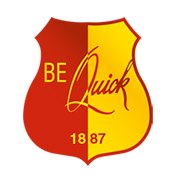 Ondergetekende wenst het lidmaatschap van de voetbalvereniging Be Quick 1887 op te zeggen met inachtneming van de opzegtermijn ( 1 juni ). Beëindiging na 1 juni brengt administratiekosten met zich mee.Bij tussentijdse opzegging is contributie verschuldigd tot en met 30 juni van het lopende seizoen. In bijzondere gevallen kan het bestuur hiervan op schriftelijk verzoek en met reden omkleed, afwijken.Opzegging dient altijd schriftelijk via dit formulier te geschieden.Voornaam: ------------------------------------- Achternaam: -------------------------------------------------Geboortedatum: ---------------------------------------------------------------------------------------------------Tel: ------------------------------------------ Mailadres: -----------------------------------------------------------Huidige team: -------------------------------------------------------------------------------------------------------Datum beëindiging: ----------------------------------------------------------------------------------------------- Be Quick kleding in bruikleen  ja/nee: --------- Of anders: -----------------------------------------------Be Quick kleding ingeleverd op?: -----------------------------------------------------------------------------Eventuele toelichting reden beëindiging lidmaatschap:-------------------------------------------------------------------------------------------------------------------------------------------------------------------------------------------------------------------------------------------------------------------------------------------------------------------------------------------------------------------------------------------------------------------------------------------------------------------------------------------------------------------------------------------------------------------------------------------------------------------------------------------------------------------------------------------------------------------------------------------------------------------------------------------------------------------Datum:----------------------------------------Woonplaats: ------------------------------------------------------Woonplaats:---------------------------------------------------------------------------------------------------------Handtekening: ------------------------------------------------------------------------------------------------------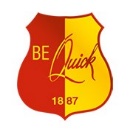 